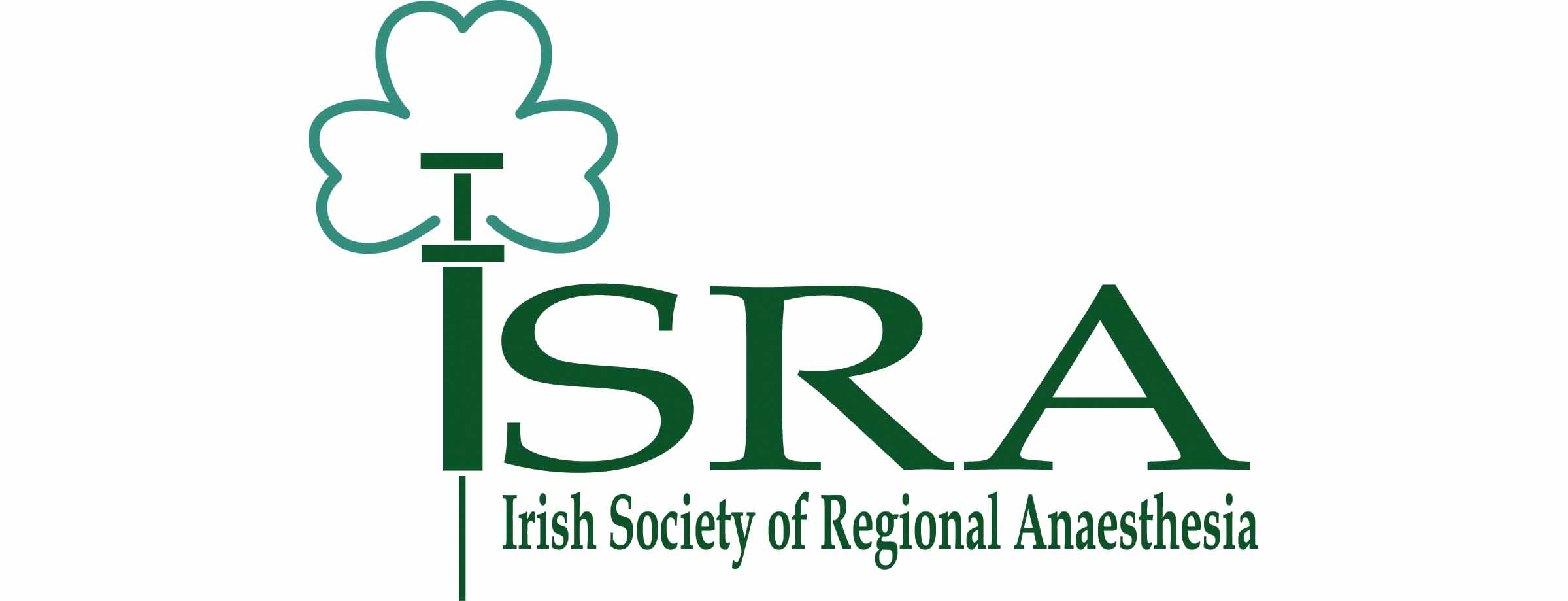 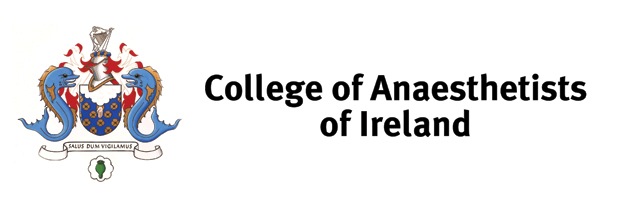 ISRA Update Day 2024College of Anaesthetists of Ireland, 22 Merrion Square North, Dublin 2.Friday 19th AprilFaculty: Drs David Moore, Conor Skerrit, Ryan Howle, Aneurin Moorthy, Georgi Valchev, Su Ng, Lua Rahmani, Harry Frizelle, Deirdre Edgeworth, Louise Moran, Catherine Nix, Ben Atterton, Kevin Murphy, Paul McHardy (Canada), Steve Choi (Canada), Ahtasham (Canada), Catherine Poots (Belfast), Rosie Hogg (Belfast). 07:45 – 08:20Registration & Morning Coffee08:20 – 08:30Introduction from ISRA PresidentDr Moore (Dublin)08:30 – 08:50Point-of-Care Ultrasound – Introduction and AccreditationDr Hogg (Belfast)08:50 – 09:10USS Guidance for Peripheral Nerve Blockade – Literature BiasDr Choi (Toronto)09:10 – 09:30Teaching USS Regional Anaesthesia: Here & BeyondDr Niazi (Toronto)09:30 – 09:50Difficult Spinal Anaesthesia – Tips and TricksDr Poots (Belfast)09:50-10:10Regional Anaesthesia in CUHDrs Atterton/Murphy (Cork)10:10 – 10:20Q&AAll morning speakers10:20 – 10:40Coffee and poster viewingCoffee and poster viewing10:45 - 12:15Case-Based Management DemonstrationsCombination of live RA and PoCUS scanningSnapshot updates30 min per caseDr McHardy (Toronto)Dr Edgeworth (Dub)Dr Moran (LK)Dr Poots (Belfast)Dr Howle (Dub)12:15 – 12:30Q&AQ&A12:30 – 13:30Lunch and Sponsor exhibitionLunch and Sponsor exhibition13:30 – 16:15(including 15 min break after end of 3rd workshop)WorkshopsProximal Lower Limb blocksPhrenic sparing Upper Limb blocksTTE – AV assessmentLung & Gastric USS (POCUS Portable USS)Spinal USS & ESP/PVB30 min per stationAll Faculty16:15 – 16:30Summary, prize-giving, feedback, and certificatesSummary, prize-giving, feedback, and certificates